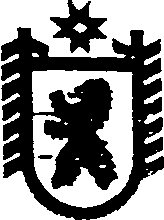 Республика КарелияАДМИНИСТРАЦИЯ СЕГЕЖСКОГО МУНИЦИПАЛЬНОГО РАЙОНАПОСТАНОВЛЕНИЕот  11  апреля  2017  года  №  221 СегежаОб утверждении Порядка принятия решений о признании безнадежной к взысканию задолженности по платежам в бюджет Сегежского муниципального района В соответствии со статьями 47.2, 160.1 Бюджетного кодекса Российской Федерации, постановлением Правительства Российской Федерации от 6 мая 2016 г.          № 393 «Об общих требованиях к порядку принятия решений о признании безнадежной  к взысканию задолженности по платежам в бюджеты бюджетной системы Российской Федерации» администрация Сегежского муниципального района  п о с т а н о в л я е т:1. Утвердить прилагаемый Порядок принятия решений о признании безнадежной к взысканию задолженности по платежам в бюджет Сегежского муниципального района.	2. Обнародовать настоящее постановление путем размещения в газете «Доверие» объявления о его принятии с указанием времени и места ознакомления с ним, а также путем размещения официального текста настоящего постановления в информационно-телекоммуникационной сети «Интернет» на официальном сайте администрации Сегежского муниципального района: http://home.onego.ru/~segadmin.  	3. Настоящее решение вступает в силу со дня его обнародования.              Глава администрации                                                                                      Сегежского муниципального района                                                                   И.П. ВекслерРазослать: в дело, КУМИиЗР-2, ФУ, ОБУ.                                              УТВЕРЖДЕН                                                                                    Постановлением администрации                                                                                    Сегежского муниципального района                                                                                    от « 11 »  апреля 2017 г. №  221ПОРЯДОК принятия решений о признании безнадежной к взысканию задолженности по платежам в бюджет Сегежского муниципального района  I. Общие положения1. Настоящий Порядок определяет правила принятия решений о признании безнадежной к взысканию задолженности по платежам в бюджет Сегежского муниципального района (далее – бюджет района). 2.  Для целей настоящего Порядка под платежами в бюджет понимаются платежи, являющиеся источниками доходов бюджета района, администрирование которых осуществляет администрация Сегежского муниципального района (далее –   администратор доходов).3.  Настоящий Порядок устанавливает:1) случаи признания безнадежной к взысканию задолженности по платежам в бюджет района;           2) перечень документов, подтверждающих наличие оснований для принятия решений о признании безнадежной к взысканию задолженности по платежам в бюджет района.	3) порядок действий Комиссии по поступлению и выбытию активов, образованной администрацией Сегежского муниципального района (далее – администрация) и состав которой утверждается постановлением администрации, в целях подготовки решений о признании безнадежной к  взысканию  задолженности  по  платежам  в бюджет района, а также сроки подготовки таких решений.4. Настоящий Порядок не распространяется на платежи, установленные законодательством о налогах и сборах, законодательством Российской Федерации об обязательном социальном страховании от несчастных случаев на производстве и профессиональных заболевай, таможенным законодательством Таможенного союза и законодательством Российской Федерации о таможенном деле.II. Случаи признания безнадежной к взысканию задолженности по платежам в бюджет района            5. Решение о признании безнадежной к взысканию задолженности по платежам в бюджет района принимается в случаях:            1) смерти физического лица - плательщика платежей в бюджет района  или объявления его умершим в порядке, установленном гражданским процессуальным законодательством Российской Федерации;            2) признания банкротом индивидуального предпринимателя - плательщика платежей в бюджет района в соответствии с Федеральным законом от 26 октября    2002 г. N 127-ФЗ «О несостоятельности (банкротстве)» в части задолженности по платежам в бюджет  района, не погашенным по причине недостаточности имущества должника;3) ликвидации организации - плательщика платежей в бюджет района в части задолженности по платежам в бюджет района, не погашенным по причине недостаточности имущества организации и (или) невозможности их погашения учредителями (участниками) указанной организации в пределах и порядке, которые установлены законодательством Российской Федерации;           4) принятия судом акта, в соответствии с которым администратор доходов бюджета района утрачивает возможность взыскания задолженности по платежам в бюджет района  в связи с истечением установленного срока ее взыскания (срока исковой давности), в том числе вынесения судом определения об отказе в восстановлении пропущенного срока подачи заявления в суд о взыскании задолженности по платежам в бюджет района;           5) вынесения судебным приставом-исполнителем постановления об окончании исполнительного производства и о возвращении взыскателю исполнительного документа по основаниям, предусмотренным пунктами 3 и 4 части 1 статьи 46 Федерального закона от 2 октября 2007 г. N 229-ФЗ «Об исполнительном производстве», если с даты образования задолженности по платежам в бюджет района  прошло более пяти лет, в следующих случаях:          размер задолженности не превышает размера требований к должнику, установленного законодательством Российской Федерации о несостоятельности (банкротстве) для возбуждения производства по делу о банкротстве;         судом возвращено заявление о признании плательщика платежей в бюджет района банкротом или прекращено производство по делу о банкротстве в связи с отсутствием средств, достаточных для возмещения судебных расходов на проведение процедур, применяемых в деле о банкротстве.            6. Помимо случаев, установленных пунктом 5 настоящего Порядка, административные штрафы, неуплаченные в установленный срок, признаются безнадежными к взысканию в случаях:    1) истечения установленного Кодексом Российской Федерации об административных правонарушениях срока давности исполнения постановления о назначении административного наказания при отсутствии оснований для перерыва, приостановления или продления такого срока;    2)  наличия неоплаченных  административных штрафов по состоянию  на                       1 января 2015 года юридическими лицами, которые отвечают признакам недействующего юридического лица, установленным Федеральным законом от 8 августа 2001 г. N 129-ФЗ «О государственной регистрации юридических лиц и индивидуальных предпринимателей», и не находятся в процедурах, применяемых в деле о банкротстве, в случае возврата взыскателю исполнительного документа по основаниям, предусмотренным пунктами 3 и 4 части 1 статьи 46 Федерального закона от 2 октября 2007 г. N 229-ФЗ «Об исполнительном производстве».III. Перечень документов, подтверждающих наличие оснований для принятия решений о признании безнадежной к взысканию задолженности по платежам в бюджет района            7. Документами, подтверждающими наличие оснований для принятия решений о признании безнадежной к взысканию задолженности по платежам в бюджет района,  являются:            1) выписка из отчетности администратора доходов бюджета района об учитываемых суммах задолженности по уплате платежей в бюджет района по форме согласно приложению № 1 к настоящему Порядку;             2) справка администратора доходов бюджета района о принятых мерах по обеспечению взыскания задолженности по платежам в бюджет района по форме согласно приложению № 2 к настоящему Порядку;            3) документы, подтверждающие случаи признания безнадежной к взысканию задолженности по платежам в бюджет района, в том числе:            документ, свидетельствующий о смерти физического лица - плательщика платежей в бюджет района или подтверждающий факт объявления его умершим (копия свидетельства о смерти физического лица, копия судебного решения об объявлении физического лица умершим, справка о смерти физического лица, выданная органом записи актов гражданского состояния в соответствии с действующим законодательством);документ, содержащий сведения из Единого государственного реестра индивидуальных предпринимателей, полученный через сервис «Предоставление сведений из ЕГРЮЛ/ЕГРИП о конкретном юридическом лице/индивидуальном предпринимателе в форме электронного документа»  на сайте Федеральной налоговой службы Российской Федерации, содержащий сведения о прекращении деятельности вследствие признания банкротом индивидуального предпринимателя – плательщика платежей в бюджет района  или сведения о юридическом лице о прекращении деятельности в связи с ликвидацией организации – плательщика платежей в бюджет района;
             копия судебного акта,  в соответствии с которым администратор доходов утрачивает возможность взыскания задолженности по платежам в бюджет района в связи с истечением установленного срока ее взыскания (срока исковой давности), в том числе копия определения суда об отказе в восстановлении пропущенного срока подачи заявления в суд о взыскании задолженности по платежам в бюджет района;
            постановление судебного пристава-исполнителя об окончании исполнительного производства и о возвращении исполнительного документа по основаниям, предусмотренным пунктами 3 и 4 части 1 статьи 46 Федерального закона от 2 октября 2007 г. N 229-ФЗ «Об исполнительном производстве».IV. Порядок принятия решения о признании безнадежной к взысканию задолженности по платежам в бюджет района 	8.  Подготовку решения о признании безнадежной к взысканию задолженности по платежам в бюджет района (далее – задолженность) осуществляет Комиссия по поступлению и выбытию активов для  принятия решений о признании безнадежной к  взысканию  задолженности  по  платежам  в бюджет района (далее – Комиссия).           9. Для подготовки решения о  признании безнадежной к взысканию задолженности структурные подразделения администрации при наступлении обстоятельств, указанных в пункте 5 настоящего Порядка  и являющихся основанием для признания безнадежной к взысканию  задолженности, направляют в Комиссию заявление для принятия решения о признании безнадежной к взысканию задолженности с приложением подтверждающих документов по форме  согласно приложению № 3 к настоящему Порядку (далее – заявление).	10. Комиссия в течение 14 календарных дней проводит проверку  заявления и документов на соответствие пунктам 5,6,7 настоящего Порядка и  принимает решение:	1) о признании задолженности безнадежной к взысканию;	2) об отказе в признании задолженности безнадежной к взысканию.	11. По итогам заседания Комиссии оформляется Протокол, который подписывается присутствующими на заседании членами Комиссии (далее – Протокол).            12. Основанием для отказа в признании безнадежной к взысканию  задолженности является отсутствие документов, подтверждающих случаи признания безнадежной  к взысканию задолженности.   Решение Комиссии об отказе в признании безнадежной к взысканию задолженности в форме копии Протокола в течение 3-х рабочих дней, со дня его подписания, направляется в адрес структурного подразделения администрации, направившего  заявление. Указанное решение не препятствует повторному рассмотрению Комиссией вопроса о возможности признания данной задолженности безнадежной к взысканию.	13.  В случае признания безнадежной к взысканию задолженности не позднее                   3-х рабочих дней со дня подписания Протокола оформляется Акт о признании безнадежной к взысканию задолженности по платежам в бюджет района по форме согласно приложению № 4 к настоящему Порядку и проект постановления администрации  об  утверждении Акта о признании безнадежной к взысканию задолженности  по платежам в бюджет района (далее – постановление администрации).   14.  Постановление администрации  является основанием   для отражения операций по списанию  задолженности в бюджетном учете.   15. Постановление администрации подлежит отмене, а задолженность восстановлению в случаях, если установлено, что решение Комиссии о признании безнадежной к взысканию задолженности было принято с нарушением требований, установленных настоящим Порядком, на основании недостоверных (ошибочных) сведений._______________________                                                                                 Приложение № 1                                                                                 к Порядку принятия решений о                                                                                      признании безнадежной к взысканию                                                                                  задолженности по платежам в бюджет                                                                                   Сегежского муниципального района                                         (Форма № 1)Выписка из отчетности администратора доходов об учитываемых суммах задолженности по платежам в бюджет Сегежского муниципального районаАдминистратор доходов: Администрация Сегежского муниципального района   __________________________________________________________________________ (наименование юридического лица, ИНН/КПП/ОГРН; фамилия, имя, отчество физического лица, ИНН при наличии; фамилия, имя, отчество физического лица, зарегистрированного в качестве индивидуального предпринимателя, ИНН/ОГРН)По состоянию на «____»____________________ 20 __ годаВ общей сумме: ___________________________________________ рублей ____ копеек.                                                                                            (цифрами и прописью)Подпись администратора доходов:________________________   __________________ _____________________________                    (должность)                                                      (подпись)                                               (Ф.И.О.)________________________   __________________ _____________________________                    (должность)                                                      (подпись)                                               (Ф.И.О.)_________________________                                                                                 Приложение № 2                                                                                 к Порядку принятия решений о                                                                                      признании безнадежной к взысканию                                                                                  задолженности по платежам в бюджет                                                                                   Сегежского муниципального района                                        (Форма № 2)Справка администратора доходов о принятых мерах по обеспечению взыскания задолженности по платежам в бюджет Сегежского муниципального районаАдминистратор доходов: Администрация Сегежского муниципального района   __________________________________________________________________________ (наименование юридического лица, ИНН/КПП/ОГРН; фамилия, имя, отчество физического лица, ИНН при наличии; фамилия, имя, отчество физического лица, зарегистрированного в качестве индивидуального предпринимателя, ИНН/ОГРН)По состоянию на «____»____________________ 20 __ годаПодпись администратора доходов:________________________   __________________ _____________________________                    (должность)                                                      (подпись)                                               (Ф.И.О.)________________________   __________________ _____________________________                    (должность)                                                      (подпись)                                               (Ф.И.О.)____________________________						            Приложение № 3                                                                                 к Порядку принятия решений о                                                                                      признании безнадежной к взысканию                                                                                  задолженности по платежам в бюджет                                                                                   Сегежского муниципального района                                        (Форма № 3)                                                                                 В Комиссию по  поступлению и                                                                                 выбытию активов для принятия                                                                                 решения о признании безнадежной                                                                                 к взысканию задолженности по                                                                                  платежам в бюджет Сегежского                                                                                 муниципального района                                                                                 ______________________________                                                                                          (наименование структурного ______________________________                                                                                         подразделения администрации)                                                                                 ______________________________                                                                                          (руководитель структурного                                                                                 ______________________________                                                                                          подразделения администрации)Заявление о признании безнадежной к взысканию задолженности по платежам в бюджет Сегежского муниципального района	Прошу рассмотреть на заседании Комиссии и признать безнадежной к взысканию задолженности по платежам в бюджет Сегежского муниципального района задолженность: __________________________________________________________________________ (наименование юридического лица, ИНН/КПП/ОГРН; фамилия, имя, отчество физического лица, ИНН при наличии; фамилия, имя, отчество физического лица, зарегистрированного в качестве индивидуального предпринимателя, ИНН/ОГРН)По состоянию на «____»____________________ 20 __ годаВ общей сумме: __________________________________________ рублей ____ копеек.                                                                                            (цифрами и прописью)Основание возникновение задолженности: _____________________________________Сведения об основаниях списания задолженности в соответствии с Порядком (подтверждающие документы):___________________________________________________________________;___________________________________________________________________.Сведения о наличии или отсутствии возможностей и/или перспектив по принятию мер по взысканию задолженности:____________________________________________  ___________________                    ___________/_______________________/               (дата)                                                  (подпись)            (Ф.И.О. руководителя                                                                                                      структурного подразделения                                                                                                                  администрации)_________________________							Приложение № 4                                                                                 к Порядку принятия решений о                                                                                      признании безнадежной к взысканию                                                                                  задолженности по платежам в бюджет                                                                                   Сегежского муниципального района                                        (Форма № 4)                                                                                 УТВЕРЖДЕН                                                                                 постановлением администрации                                                                                 Сегежского муниципального района                                                                                  от  « ____ »  ____________   20 __ г. Акто признании безнадежной к взысканию задолженности по платежам в бюджет Сегежского муниципального района «_____» ______________ 20 __ г.                                                                         г. Сегежа                                                                      	На основании решения Комиссии по поступлению и выбытию активов для принятия решений о признании безнадежной к взысканию задолженности по платежам в бюджет Сегежского муниципального района от «___» _________ 20 ___ г. 	ПРИЗНАТЬ безнадежной к взысканию задолженность:В общей сумме: _________________________________________ рублей ____ копеек.                                                                                            (цифрами и прописью)Подписи членов Комиссии:________________________   __________________ _____________________________                    (должность)                                                      (подпись)                                               (Ф.И.О.)________________________   __________________ _____________________________                    (должность)                                                      (подпись)                                               (Ф.И.О.)________________________   __________________ _____________________________                    (должность)                                                      (подпись)                                               (Ф.И.О.)__________________________________№ п/пНаименование платежаКод бюджетной классификации (КБК)
Задолженность по платежам, руб.Задолженность по пеням (неустойкам), руб.Задолженность по штрафам, руб.Общая задолженность, руб.1234567…ИТОГО:№ п/пНаименование платежаКод бюджетной классификации (КБК)
Задолженность по платежам, руб.Задолженность по пеням (неустойкам), руб.Задолженность по штрафам, руб.Принятые меры по обеспечению взыскания задолженности по платежам в бюджет Сегежского муниципального района1234567…№ п/пНаименование платежаКод бюджетной классификации (КБК)
Задолженность по платежам, руб.Задолженность по пеням (неустойкам), руб.Задолженность по штрафам, руб.Общая задолженность, руб.1234567…ИТОГО:№ п/пполное наименование организации (фамилия, имя, отчество физического лица)идентификационный номер налогоплательщика, основной государственный регистрационный номер, код причины постановки на учет налогоплательщика организации (идентификационный номер налогоплательщика физического лица)сведения о платеже, по которому возникла задолженностькод классификации доходов бюджетов Российской Федерации, по которому учитывается задолженность по платежам в бюджет района, его наименование
сумма задолженности по платежам в бюджет района
сумма задолженности по пеням и штрафам по соответствующим платежам в бюджет района
1234567…ИТОГО: